Для заказа доставки данной работы воспользуйтесь поиском на сайте по ссылке:  http://www.mydisser.com/search.html КИЇВСЬКИЙ НАЦІОНАЛЬНИЙ УНІВЕРСИТЕТімені ТАРАСА ШЕВЧЕНКАПАСЬКО ВОЛОДИМИР ФЕОДОСІЙОВИЧУДК 911.3:338.43 (477.5)ТЕРИТОРІАЛЬНА ОРГАНІЗАЦІЯ ЗЕМЕЛЬНО-РЕСУРСНОГО ПОТЕНЦІАЛУ ЧЕРНІГІВСЬКОЇ ОБЛАСТІ 11.00.02 – економічна та соціальна географіяАВТОРЕФЕРАТдисертації на здобуття наукового ступенякандидата географічних наукКиїв – 2003Дисертацією є рукопис.Робота виконана на кафедрі економічної та соціальної географії географічного факультету Київського національного університету імені Тараса Шевченка.Науковий керівник -		доктор економічних наук, професор, член-кореспондент Академії педагогічних наук України, Заслужений діяч науки і техніки України	Олійник Ярослав Богданович, 	Київський національний університет імені Тараса Шевченка, декан географічного факультету, завідувач кафедри економічної та соціальної географії. Офіційні опоненти: –	доктор географічних наук, професор Топчієв Олександр Григорович,Одеський національний університет імені Іллі Мечникова, завідувач кафедри економічної та соціальної географії;кандидат географічних наук, Лісовський Сергій Антонович, Інститут географії НАН України, старший науковий співробітник відділу суспільно-географічних дослідженьПровідна установа - 		Рада по вивченню продуктивних сил України НАН України, відділ проблем розвитку і розміщення сільськогосподарського виробництва.Захист відбудеться “27” жовтня 2003 року о 1400 на засіданні спеціалізованої вченої ради Д 26.001.07 у Київському національному університеті імені Тараса Шевченка за адресою: 03022, м. Київ, вул. Васильківська, 90,  географічний факультет, ауд. 212.З дисертацією можна ознайомитися у науковій бібліотеці Київського національного університету імені Тараса Шевченка за адресою: 01017 м. Київ, вул. Володимирська, 58.Автореферат розісланий “26” вересня 2003 року.Вчений секретарспеціалізованої вченої радидоктор географічних наук,професор					 					С.І. Іщук ЗАГАЛЬНА ХАРАКТЕРИСТИКА РОБОТИАктуальність дослідження. Реформування земельних відносин в Україні зумовлює актуальність наукового опрацювання питань державної політики в сфері використання земельно-ресурсного потенціалу на рівні регіонів, а також удосконалення методів управління процесом землекористування на основі системного підходу у визначенні та проведенні земельної реформи.Існуючий стан землекористування в Україні – це багатопланова, міжгалузева проблема, подолання якої можливе лише за умови досконалого наукового опрацювання і вирішення назрілих правових, економічних, організаційних і екологічних питань. Проте вирішальною мірою ця проблема і географічна, оскільки землекористування, більш ніж будь-яка сфера життєдіяльності суспільства, базується на використанні територіальних ресурсів і його ефективність значною мірою залежить від того, як враховано специфіку та стан суспільно-географічних комплексів при визначенні напрямків господарського розвитку. Здійснення земельної реформи в Чернігівській області безпосередньо пов`язане зі змінами існуючої системи використання земельно-ресурсного потенціалу (ЗРП) на основі розвитку всіх форм власності. Особливої актуальності набувають питання раціонального використання та охорони земельних ресурсів області як важливої передумови сталого розвитку.Вивченням проблем вдосконалення територіальної організації земельно-ресурсного потенціалу, формування оптимальної структури землекористування і створення регіонального ринку землі на сучасному етапі займаються в Інституті аграрної економіки УААН, Інституті географії НАН України, Київському національному університеті імені Тараса Шевченка, на спеціальних кафедрах вузів України. Значний внесок в дослідження теоретико-методологічних основ територіальної організації земельно-ресурсного потенціалу внесли вчені економіко-географи та економісти України: М.В. Андріїшин, Г.В. Балабанов, І.К. Бистряков, П.П. Борщевський, Д.І. Гнаткович, В.О. Гуцал, Б.М. Данилишин, С.І. Дорогунцов, Ф.Д. Заставний, Р.А. Іванух, С.А. Лісовський, А.С. Лисецький, П.П. Маракулін, В.П. Нагірна, Л.Я. Новаковський, Я.Б. Олійник, М.Д. Пістун, В.П. Руденко, А.Я. Сохнич, П.Т. Саблук, О.Г. Топчієв, А.М. Третяк, М.А. Хвесик, Л.Г. Чернюк та ряд ін.Масова трансформація державної форми власності на землю супроводжується загостренням соціальних, економічних і екологічних проблем землекористування Чернігівської області у зв`язку з невідпрацьованістю науково-методичних підходів до обґрунтування методів їх розв`язання.Що ж стосується суспільно-географічних проблем землекористування регіону, то саме на цьому рівні зосереджена найбільш значна кількість невирішених питань. В наш час практично відсутні наукові дослідження, в яких обґрунтовувалась би оптимальна структура земельних ресурсів регіону в умовах приватної власності на землю, системно досліджувалась територіальна організація землекористування регіону, екологічні обмеження у використанні земель, а також управління землекористуванням на рівні регіонів. Процес відродження ефективного сільськогосподарського виробництва, що базується на приватній формі господарської діяльності, досі не має науково-досконалої методики обґрунтування розмірів землекористувань приватних господарств товарного типу, недостатньо розроблені методи раціоналізації землекористування в містах. Значна кількість проблем зосереджена в сфері вирішення соціальних питань в умовах змін форм власності на землю та користування нею. Важливе народногосподарське значення раціональної територіальної організації земельно-ресурсного потенціалу регіону, а також недостатнє наукове вивчення зазначених вище проблем, визначили вибір теми дисертації, її мету і завдання.Зв’язок роботи з науковими програмами, планами, темами. Тема дисертації є складовою науково-дослідних робіт, що проводяться у Київському національному університеті імені Тараса Шевченка на кафедрі економічної та соціальної географії (теми: “Суспільно-географічні аспекти регіонального природокористування”, №0101U001568, “Географічна наука: понятійно-термінологічний апарат”, №0102U000606).Мета і задачі дослідження. Метою дисертаційної роботи є дослідження проблем використання земельно-ресурсного потенціалу регіону, теоретичне і практичне обґрунтування територіальної організації земельного фонду в сучасних умовах, принципів і методів землевпорядкування, розробка практичних рекомендацій щодо раціональних розмірів землекористування, в комплексі з охороною та відтворенням наявних земельних ресурсів регіону.Об’єктом дослідження обрано земельно-ресурсний потенціал Чернігівської області.Предметом дослідження є територіальна організація земельно-ресурсного потенціалу адміністративної області, теоретичні та прикладні аспекти його структури.Для досягнення поставленої мети необхідно вирішити такі завдання:а) дослідити теоретико-методичні основи територіальної організації земельно-ресурсного потенціалу регіону;б) розробити методичні підходи щодо оцінки територіальної організації земельно-ресурсного потенціалу регіону;в) дати оцінку системі умов і чинників формування земельно-ресурсного потенціалу регіону;г) обґрунтувати основні принципи і критерії використання земельно-ресурсного потенціалу регіону;д) проаналізувати стан територіальної організації та використання земельно-ресурсного потенціалу Чернігівської області;е) обґрунтувати основні принципи і розробити пропозиції щодо оптимізації територіальної організації, раціонального використання та управління земельно-ресурсним потенціалом Чернігівської області;є) розробити оптимізаційну модель та прогнози раціональної територіальної організації земельно-ресурсного потенціалу адміністративної області.Вирішення цих завдань вимагає обґрунтування суспільно-географічних аспектів дослідження цього процесу і, зокрема, опрацювання науково-методичної бази, яка б в повній мірі враховувала специфіку регіонів України.Методи дослідження. У дисертації були використанні як загальнонаукові (системний підхід, структурний аналіз, техніко-економічного обґрунтування, порівняльно-географічної ідентифікації), так і спеціальні методи (картографічний, районування, моделювання, нормативний, математичної статистики, побудови статистичних та трендових поверхонь).Наукова новизна одержаних результатів. Узагальнено теоретичні положення щодо визначення сутності і принципів формування земельно-ресурсного потенціалу області з позицій суспільної географії; розроблено науково-методичні основи вивчення компонентів земельно-ресурсного потенціалу регіону; виявлено основні чинники і розкрито їх вплив на територіальну організацію земельно-ресурсного потенціалу Чернігівської області; проведено комплексну оцінку ефективності використання і територіальної організації земельно-ресурсного потенціалу Чернігівської області на основі аналізу компонентної, територіальної та управлінської структур; здійснено районування земельно-ресурсного потенціалу Чернігівської області за ступенем та наслідками сільськогосподарського використання території; розроблено основні прогнозні параметри структури сільськогосподарських угідь; запропоновано концептуальні основи щодо раціоналізації територіальної організації та використання земельно-ресурсного потенціалу області в ринкових умовах; визначено основні параметри ефективності використання земельно-ресурсного потенціалу області; розроблено серію картосхем, які характеризують територіальну організацію, рівень ефективності, екологічний стан земельно-ресурсного потенціалу Чернігівської області.Практичне значення одержаних результатів. Основні результати дослідження є методичною основою оцінки сучасного стану та рівня територіальної організації земельно-ресурсного потенціалу області. Науково-теоретичні положення дисертації можуть бути використані зацікавленими державними установами з метою вдосконалення процесу прогнозування і територіального планування на рівні області, а також у дослідженнях інших регіонів України. Результати порайонного аналізу земельно-ресурсного потенціалу і його раціонального використання можуть бути використані для розробки заходів з оптимізації структури землекористування у межах природно-господарських зон, зокрема Полісся і Лісостепу України.Результати дисертаційного дослідження використовуються при читанні лекцій та проведенні практичних занять на географічному факультеті університету з курсів: “Регіональна політика”, “Регіональна економіка”, “Географія АПК”, спецкурсу “Основи регіональної економіки”. Особистий внесок здобувача. Дисертантом поглиблено поняття “земельно-ресурсний потенціал території”, обґрунтовано теоретико-методологічні основи дослідження земельно-ресурсного потенціалу регіону та його складових, встановлено територіальні особливості використання земельно-ресурсного потенціалу на основі районування території регіону, подано практичні рекомендації із раціоналізації використання земельно-ресурсного потенціалу в районах області. Сукупність отриманих науково-практичних результатів належать особисто автору і є його науковим доробком.Апробація результатів дослідження. Основні положення та висновки дисертаційної роботи знайшли відображення у доповідях та повідомленнях на науково-практичних конференціях: 1-й Міжнародній науково-практичній конференції “Суспільно-географічні проблеми розвитку продуктивних сил України”(м. Київ, 17-18 травня 1999р.), 1-й Міжнародній науково-практичній конференції “Регіональні проблеми розвитку АПК України: стан і перспективи вирішення” (м. Київ, 21-22 березня 2000р.), Міжнародній науково-практичній конференції “Географічна освіта і наука в Україні” (м. Київ, 11-12 листопада 2000р.), 2-й Міжнародній науково-практичній конференції “Суспільно-географічні проблеми розвитку продуктивних сил України”(м. Київ, 15-16 травня 2001р.), 2-й Міжнародній науково-практичній конференції “Регіональні проблеми розвитку агропромислового комплексу України: сучасний стан і перспективи вирішення (Київ, 18-19 березня 2002 року). Публікації. Основні висновки та положення дисертації опубліковані автором у 10 наукових працях загальним обсягом 4,1 д.а. (у тому числі 1,7 д.а. – авторські), із них 4 опубліковані у фахових виданнях ВАК України.Структура і обсяг дисертації. Дисертація складається із вступу, трьох розділів, висновків загальним обсягом 156 сторінок машинописного тексту, списку використаних джерел (196 найменувань) та 37 додатків. Робота містить 29 таблиць, 25 рисунків, в тому числі 14 картосхем.ОСНОВНИЙ ЗМІСТ ДИСЕРТАЦІЙНОЇ РОБОТИУ першому розділі “Теоретико-методологічні засади дослідження земельно-ресурсного потенціалу регіону” поглиблено поняття “земельно-ресурсний потенціал” та “територіальна організація земельно-ресурсного потенціалу”, обґрунтовано територіальність ЗРП, виявлено чинники формування, розроблено методичні основи аналізу та оцінки ефективності використання земельно-ресурсного потенціалу.Земельно-ресурсний потенціал включає в себе всі наявні земельні ресурси, які використовуються чи можуть бути використані в якості засобів виробництва в сільському та лісовому господарстві, а також є чи можуть бути просторовим базисом для розміщення і розвитку всіх галузей господарства регіону.Територіальна організація земельно-ресурсного потенціалу – це існуюча система використання, територіального зосередження, відтворення та покращення наявних земельних ресурсів, що визначається єдиним управлінням та специфічними зв’язками із соціумом та довкіллям, на основі врахування особливостей природних, суспільних та економічних умов і чинників. Вивчення земельно-ресурсного потенціалу, як суспільно-географічного об’єкта, передбачає аналіз компонентної, територіальної та управлінської структур.Компонентна структура ЗРП регіону – це внутрішньовидові і міжвидові співвідношення земельних ресурсів, що формуються на його території під дією суспільно-географічних, природно-географічних та екологічних факторів. Головні складові ЗРП – це земельні угіддя, використання земель за цільовим призначенням, розподіл земельних ресурсів у розрізі землекористувачів і власників землі. Функціонально-територіальна структура відбиває склад і співвідношення форм територіального зосередження ЗРП за їх комплексоформуючою здатністю і участю в територіальному поділі праці. Взаємодія цих якостей визначає суспільну продуктивність ЗРП та ефективність його використання. Найбільш поширеними елементами територіальної структури ЗРП є земельно-ресурсні райони. Земельно-ресурсний район – це тісне територіальне поєднання наявних компонентів ЗРП у межах певної частини природно-господарської зони, яке характеризується цілісністю і забезпечує раціональне використання і охорону наявних на її території земельних ресурсів.Управлінська структура ЗРП – це ієрархічно впорядкована система організаційних форм та органів управління, які ієрархічно взаємопов’язані і забезпечують цілеспрямований і узгоджений розвиток усіх складових ЗРП відповідної території. Вона територіально реалізує механізм прийняття управлінських рішень, від яких залежить ефективність використання ЗРП.ЗРП формується під впливом системи умов і факторів. Всю сукупність чинників, що впливають на становлення  ЗРП області, з позицій суспільної географії можна поділити на три основні групи: природно-географічні, суспільно-географічні та екологічні. Групу природно-географічних чинників складають природні умови та різні види природних ресурсів. В умовах реформування земельних відносин визначальний вплив на формування ЗРП області має група суспільно географічних чинників. Основними складовими даної групи є суспільно-географічне положення території, форми організації виробництва, демографічна ситуація та ринок праці, рівень інтенсивності сільськогосподарського виробництва, ринкова інфраструктура. Екологічні чинники визначають екологічну ситуацію в області та її вплив на використання земель, якісні та кількісні показники ЗРП.Суспільно-географічне дослідження ЗРП регіону необхідно проводити покомпонентно і комплексно. Покомпонентне (по горизонталі) суспільно-географічне дослідження ЗРП передбачає виявлення ролі окремих категорій ЗР у формуванні регіональних суспільно-географічних комплексів і виступає важливим етапом галузевого планування. Але за даного підходу залишаються невирішеними такі важливі питання, як напрями комплексного освоєння ЗРП, визначення шляхів їх раціонального використання, виявлення ролі земельного фактору у формуванні регіональних суспільно-географічних комплексів. Ці питання вирішуються при комплексному суспільно-географічному дослідженні ЗРП, коли розглядаються і оцінюються не окремі їх види, а певні територіальні поєднання.Методика суспільно-географічного дослідження процесів формування ЗРП області передбачає такі чотири етапи аналізу: визначення суті і розв’язання теоретичних аспектів становлення і розвитку ЗРП, встановлення значення земельних ресурсів у формуванні суспільно-географічного комплексу регіону; оцінка природних, суспільно-географічних та екологічних чинників формування територіальної організації земельно-ресурсного потенціалу області; суспільно-географічний аналіз та оцінка існуючого стану територіальної організації ЗРП регіону, дослідження його функціональної структури; виявлення проблем та обґрунтування заходів, спрямованих на вдосконалення структури, територіальної організації за рахунок більш повного і раціонального їх використання.Визначити величину і структуру ЗРП можна за допомогою багатьох методичних підходів. В процесі суспільно–географічних досліджень з територіальної організації земельних ресурсів області найбільш ефективними серед спеціальних методів дослідження, що дозволяють отримати чітке уявлення про склад і структуру досліджуваної території відносяться методи математичної статистики, математичного прогнозування, побудови статистичних та трендових поверхонь, географо-математичні моделі тощо. Вся сукупність методів пізнання має на меті комплексне дослідження всіх процесів і явищ, що є визначальними у формуванні і використанні земельно-ресурсного потенціалу адміністративної області.У другому розділі “Чинники формування та використання земельно-ресурсного потенціалу Чернігівської області” подано характеристику суспільно-географічних, природно-географічних та екологічних чинників, а також визначено їх вплив на формування та територіальну організацію ЗРП Чернігівської області. Визначальними при формуванні і використанні ЗРП області є суспільно-географічні чинники, що опосередковують природно-географічні і під впливом яких часто формуються ЗРП, що дуже відрізняються від переважаючих в певних земельно-ресурсних районах.Суспільно-географічне положення області є досить вигідним. Наявність в області значної кількості прикордонних та суміжних територій впливає на особливості використання земельно-ресурсного потенціалу завдяки наданню особливого статусу цим територіям. На формування і розвиток землекористування Чернігівщини впливає вигідне сусідське положення з Росією та Білоруссю, близькість до столиці України – міста Києва, що особливо проявляється на використанні земель сільськогосподарського призначення та на спеціалізації сільського господарства області. Область має вигідне транспортно-географічне положення. Територію області перетинають залізничні, автомобільні магістралі, нафтопроводи і газопроводи республіканського і міжнародного значення. Розташування області в зонах мішаних лісів та лісостепу сприяє реалізації принципу зональності при розвитку сільського господарства та впливає на особливості використання ЗРП.Населення є однією з головних продуктивних сил суспільства. Чисельність населення, його розселення, статево-віковий, професійний склад та зайнятість населення є визначальними характеристиками при оцінці рівня комплексності і раціонального використання земельних ресурсів на рівні регіонів. Оскільки діяльність людей нерозривно пов’язана із землею, вона є базисом для організації життєдіяльності населення, то це, в свою чергу, і зумовлює необхідність дослідження впливу населення і трудових ресурсів на використання земельно-ресурсного потенціалу Чернігівської області.В області склалася катастрофічна демографічна ситуація. Починаючи з 1966 року в області триває процес неухильного скорочення чисельності населення. За останні одинадцять років чисельність наявного населення області зменшилась на 169,8 тис. осіб (12,1%) і на початок 2002 року складала 1236,0 тис. осіб. Зменшення чисельності населення відбувається в усіх районах області. Найбільші темпи скорочення його зафіксовані у Ріпкинському (на 17,9% з 1991 року), Козелецькому (на 17%), Ніжинському (на 17%), Бобровицькому (на 16,2%), Борзнянському (на 16%) районах. У загальній структурі населення області переважають міські жителі. Причому частка їх від загальної чисельності населення області постійно зростає – з 55,1% у 1991 р. до 58,3% у 2002 році. В області спостерігається процес катастрофічного скорочення чисельності сільського населення. За останні 11 років вона скоротилася на 116,1 тис. осіб або на 18,4%. Найбільше скорочення чисельності сільських мешканців за 1991-2000 роки відбулося у Ріпкинському (на 28,6%), Козелецькому (на 22%), Ічнянському (на 21%), Куликівському (на 20,3%), Срібнянському (на 20,2%), Щорському (на 20,2%) районах. Майже 1/3 населення області (29,2%) складають люди у віці, старшому за працездатний. У сільській місцевості їх частка є ще більшою і становить 41,3%. Чернігівська область є “найстарішою” в Україні. Середній вік її мешканців становить 41,5 року (по Україні – 38,5). Результатом цього є збільшення демографічного навантаження на працездатне населення. За даними останнього дослідження на кожну тисячу населення працездатного віку припадала 861 особа непрацездатного віку, що є найвищим показником по Україні (726). Сільськогосподарське виробництво – одна з найдавніших сфер людської діяльності, що отримала розвиток на території Чернігівщини. Зумовлено це, насамперед, сприятливими грунтово-кліматичними умовами та історичними передумовами формування території області. Сільськогосподарські угіддя займають 66% загальної площі області, в т.ч. орні землі – 42%. Рівень розораності земель дещо нижчий за середньоукраїнський, що пояснюється високою часткою лісів. Оскільки територія області розташована в межах двох природно-географічних зон, то і поширення в області отримали два відповідних типи зональної сільськогосподарської спеціалізації. На півночі Чернігівщини знаходиться зона мішаних лісів (Чернігівське та Новгород-Сіверське Полісся). Ця територія характеризується вологим, помірно теплим кліматом, бідними, переважно дерново-підзолистими ґрунтами. Такі умови сприяють вирощуванню картоплі, льону, не теплолюбних зернових культур (жито, ячмінь), м’ясо-молочному напрямку скотарства. Південь області лежить в межах лісостепової зони. Вона характеризується недостатньо вологим, теплим кліматом, переважно родючими ґрунтами – сірими лісовими та чорноземами. Такі умови сприятливі для ведення зернового господарства (озима пшениця, ячмінь, кукурудза), буряківництва з молочно-м’ясним напрямком тваринництва. На території області отримав розвиток також азональний – приміський (навколо Чернігова, Прилук та Ніжина) тип ведення сільського господарства, покликаний забезпечити потреби найбільших міст у сільськогосподарській продукції. В приміській зоні поширене овочівництво, молочне господарство, відгодівля молодняку ВРХ, також отримали розвиток садівництво, плодівництво, птахівництво, вирощують технічні та кормові культури. У порівнянні з 1990 р. вся посівна площа в сільськогосподарських підприємствах зменшилася в 2000 р. на 521,9 тис. га (35,4%). Значно скоротилися за цей період посівні площі під зерновими та зернобобовими культурами – на 191,8 тис. га (27,5%), картоплею – на 85,6 тис. га (94,5%), цукровими буряками – на 20,1 тис. га (50,6%). Це відображається на інтенсивності використання земельних ресурсів у сільському господарстві області і призводить до деградації продуктивних сільськогосподарських угідь.Реформування відносин власності та створення багатоукладності форм господарювання у сільському господарстві істотно впливає на структуру і особливості використання ЗРП області. Станом на 1 січня 2001р. в області функціонувало 1135 сільськогосподарських підприємств. Із загальної кількості господарств - 339 господарських товариств (30%), 252 сільськогосподарських виробничих кооперативів (22%), 65 приватних підприємств (6%), 633 селянських (фермерських) господарств (42%). У той час, як в суспільному секторі виробництво сільськогосподарської продукції скорочується, питома вага приватного сектора постійно зростає. Займаючи лише 30,6% всіх сільськогосподарських угідь, приватними господарствами у 2001 році було вироблено 70% усієї валової сільськогосподарської продукції, зокрема, 12,9% загального обсягу зерна, 95,8% - картоплі, 87,8% - овочів, 61% - м’яса, 67% - молока, 86% - яєць.Загальна площа наданих у власність і користування селянським (фермерським) господарствам сільськогосподарських угідь в 1996 році становила 19,0 тис. га, в тому числі 17,0 тис. га ріллі. У 2000 році ці показники збільшились у порівнянні з 1996 р. на 86,8% та 78,2% і становили 35,5 тис. га та 30,3 тис. га відповідно. Питома вага земель фермерських господарств у загальній площі сільгоспугідь області в 2000 р. становила лише 1,7%%, а питома вага ріллі від загальної площі ріллі – 2,3%. У 2000 р. на одне селянське (фермерське) господарство в середньому припадало 56,1 га сільськогосподарських угідь та 47,9 га ріллі. Найбільші площі сільгоспугідь та ріллі перебувають у власності та користуванні фермерських господарств Ічнянського, Прилуцького та Ріпкинського районів. Незначні площі сільськогосподарських угідь, що надані у власність та користування фермерським господарствам зосереджені в Коропському, Новгород-Сіверському, Варвинському та Сосницькому районах.Значний вплив здійснюють природно-географічні чинники на формування та використання земельно-ресурсного потенціалу Чернігівської області. Територія Чернігівської області розташована в північно-східній частині України, на Лівобережжі Дніпра. Поверхня області – переважно низовинна, плоска, подекуди полого хвиляста рівнина, злегка похилена у південно-західному напрямі. Територія Чернігівщини лежить у межах Придніпровської низовини, крайня південно-східна частина – у межах Полтавської рівнини. Абсолютні висоти – 100-220 м. Клімат області помірно континентальний, достатньо вологий, з теплим літом і порівняно м’якою зимою. В цілому для кліматичних умов Чернігівщини характерна значна річна амплітуда температури повітря, більш тривалий, порівняно з іншими областями рівнинної частини території України, період з сніговим покривом та менша тривалість безморозного періоду. Середньорічна температура коливається від 5,9 до 6,4 С. Пересічна температура січня – 6, - 8º, липня + 18, + 19,5º. Переважають західні та північно-західні вітри, що приносять 504-581 мм опадів на рік, основна частина яких випадає в теплий період (червень-серпень). Ґрунти виступають головним природним чинником у функціонуванні і використанні земельного потенціалу. Основними генетичними групами ґрунтів Чернігівської області є: 1) дерново-підзолисті; 2) опідзолені; 3) чорноземи; 4) лучно-чорноземні; 5) лучні та дернові; 6) болотні та торфовища.Екологічна ситуація в області досить напружена - близько половини (44,7%) всіх сільськогосподарських земель віднесено до категорії дефляційно небезпечних, 43,7% є кислими, 18,9% становлять заболочені та 8,5% перезволожені землі, 6,2% засолені та 3,9% еродовані угіддя. Найбільш актуальна проблема – активація території, в зв’язку з чим потрібно виключити із сільськогосподарського землекористування значну кількість земель (Ріпкинський, Семенівський, Корюківський, та Козелецький райони). Найвищий рівень забрудненості всіх природних компонентів ЗРП спостерігається в Чернігівському районі, найчистішими є земельні угіддя Ічнянського, Талалаївського та Щорського районів. У третьому розділі “Територіальна організація земельно-ресурсного потенціалу Чернігівської області” аналізуються особливості функціонування та структурні зміни в окремих складових ЗРП, їх територіальна структура, особливості управління та ефективність використання; здійснено районування ЗРП регіону та обґрунтовано пропозиції щодо раціоналізації його використання та територіальної організації.Загальний земельний фонд області за станом на 1 січня 2001 року складає 3190,3 тис. га, з них 2106,8 тис. га або 66,0% займають сільськогосподарські угіддя (при середньому по Україні 69,6%) (рис. 1). У структурі сільськогосподарських угідь рілля складає 63,7%, багаторічні насадження - 1,1%, сіножаті - 15,9%, пасовища – 14,0%, перелоги – 5,3%. Розораність земель - 42,0%. Площа лісових та дерево-чагарникових насаджень - 712,2 тис. га. Загальна лісистість області з урахуванням всіх захисних лісових насаджень - 22,3%. Під забудованими землями зайнято 100,8 тис. га (3,2% від загальної площі земель області), в тому числі під житловою забудовою перебуває 15,1 тис. га (0,5% всіх земель), під промисловими об’єктами – 4,5 тис. га (0,1%), під об’єктами транспорту – 20,9 тис. га (0,7%), під землями громадського призначення – 19,0 тис. га (0,6%). Загальна площа боліт в області становить 118,2 тис. га або 3,7% від загальної площі області. Під іншими землями (піски, яри, радіоактивно забруднені землі) перебуває 57,0 тис. га (1,8%). Територія суші складає 3122,8 тис. га або 97,9% від загальної площі області. Під водою зайнято 67,5 тис. га (2,1%), у тому числі під водосховищами, ставками та іншими штучними водоймами 28,5 тис. га (0,9%).З розподілу земель в розрізі землекористувачів і власників землі очевидно, що найбільша питома вага припадає на землі сільськогосподарського призначення. Так основними землекористувачами в області є сільськогосподарські підприємства, у користуванні яких перебуває 1267,0 тис. га або 39,7% від загальної площі земель області, у тому числі сільськогосподарських товариств – 19,5%, сільськогосподарських кооперативів та колективних сільськогосподарських підприємств – 15,0%, інших недержавних сільськогосподарських підприємств – 3,0%, державних сільськогосподарських підприємств – 1,9%.У власності і користуванні громадян знаходиться 664,7 тис. га (20,8% від загальної площі земель), у тому числі, наданих для ведення селянського (фермерського) господарства – 72,5 тис. га (1,1%), товарного сільськогосподарського виробництва – 8,5 тис. га (0,3%). Землі лісогосподарських підприємств складають 12,5% загальної площі області. Водогосподарські підприємства займають площу 5,5 тис. га (0,2%). Підприємства, організації, установи промисловості, транспорту, зв’язку, оборони займають 108,8 тис. га (3,4%). Організаціям і установам природоохоронного, оздоровчого, рекреаційного та історико-культурного призначення надано у власність та користування 2,3 тис. га (0,1%). Закладам, установам, організаціям культури, науки, освіти, охорони здоров’я, соціального забезпечення, торгівлі, побуту, громадських організацій належить 11,3 тис. га землі (0,4%).Територія Чернігівської області характеризується високим ступенем сільськогосподарської освоєності. Питома вага площ сільськогосподарських угідь 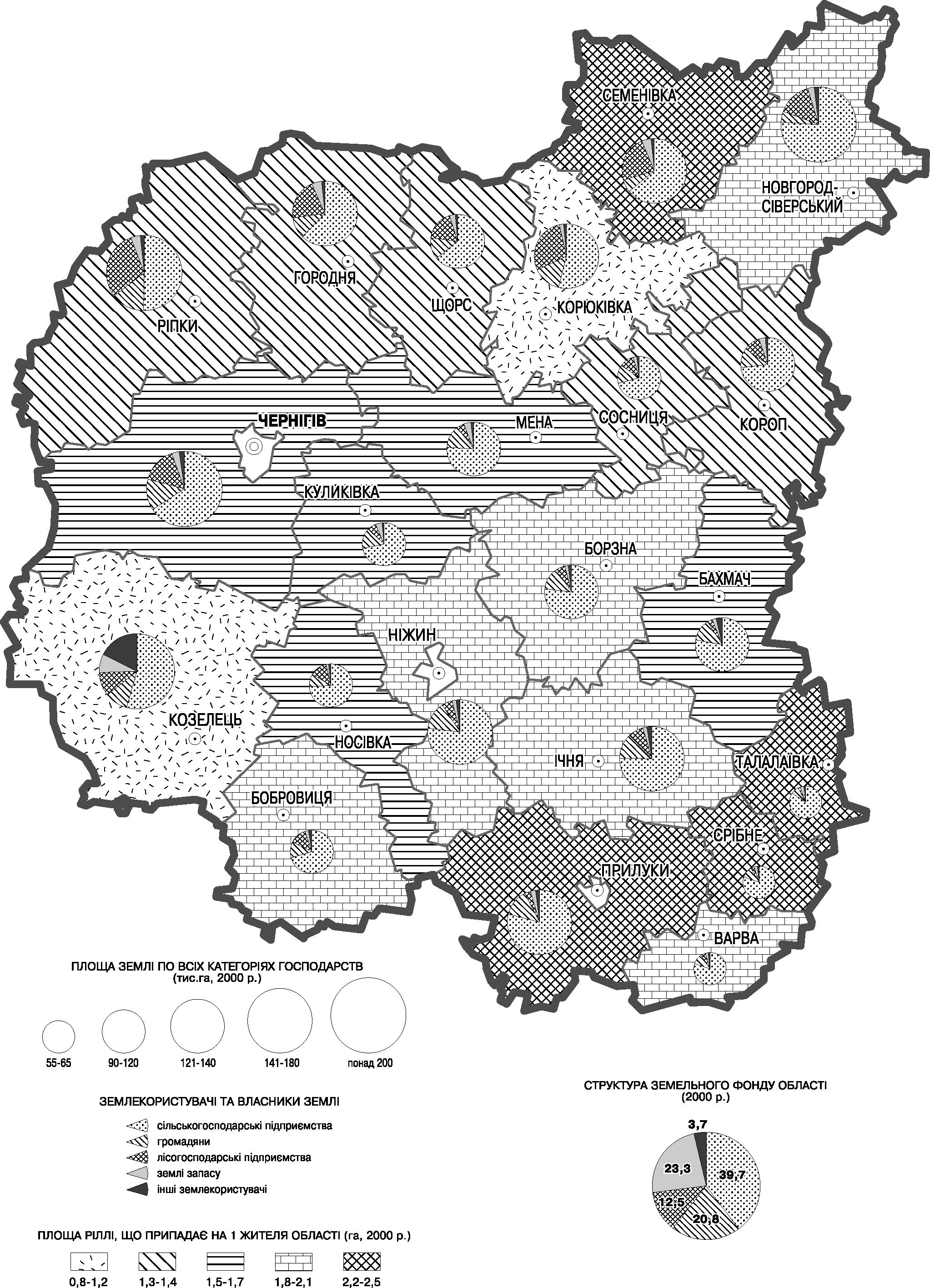 Рис. 1. Загальний земельний фонд Чернігівської області відносно до загальної площі області в розрізі адміністративних районів досить диференційована – від 48,8% у Семенівському районі до 83,8% у Бахмацькому. Чернігівська область відноситься до областей, в яких показник розораності сільськогосподарських угідь є досить високим. Так в 2001 році по області цей показник був на рівні 63,7%. До районів, в яких показник розораності сільськогосподарських угідь є нижчим за середньообласний показник відносяться в основному північні та північно-західні райони області, що розташовані в зоні Полісся, а саме: Корюківський (40,4%), Ріпкинський (43,7%), Щорський (44,6%), та ін. райони.Основною характеристикою використання земельних ресурсів у сільському господарстві області є їх групування, із виділенням сільськогосподарських типів земель. В основі такого виділення покладено принципи поєднання природної родючості ґрунтів, ландшафтних особливостей території та основних напрямів їх господарського використання. На основі наукових досліджень Чернігівської області, проведених Пістуном М.Д., а також за результатами власних досліджень, на території області визначено Поліські та Лісостепові сільськогосподарські типи земель.Важливим показником, який використовується для оптимізації використання земельних угідь, поряд із показниками структури сільськогосподарських угідь, є середній розмір господарств. Так на 1.01.2001 р. середній розмір сільськогосподарського підприємства по області складав 3,3 тис. га, в тому числі на одне господарство припадало 2,1 тис. га ріллі, 0,5 тис. га сіножатей та 0,5 тис. га пасовищ. На основі математичних розрахунків, за допомогою симплекс-методу встановлено, що оптимальні розміри землекористувань для поліських господарств повинні складати 3 тис. га, в тому числі сільськогосподарських угідь - 2,5 тис. га і ріллі – 1,5 тис. га.; в лісостепових районах – відповідно 4, 3,5 і 3 тис. га. При цьому максимальний прибуток від використання земельних угідь буде становити 15534 тис. грн.. і 18742 тис. грн. відповідно для зони Полісся і Лісостепу. Загальний прибуток від використання земель буде становити для області – 34276 тис. грн., що на 7205 тис .грн. або на 34,2% більше ніж в 2000 р. Отже фактично по всіх наявних сільськогосподарських підприємствах області необхідно знижувати площі ріллі, при цьому для отримання максимального прибутку необхідно збільшити площі багаторічних насаджень до 2,0 тис. га.Основними елементами територіальної структури ЗРП Чернігівської області є три земельно-ресурсні райони, які відрізняються між собою компонентною структурою, величиною ЗРП, рівнем його територіальної концентрації та відповідають зональним особливостям території області. До них відносяться: Поліський, Полісько-Лісостеповий та Лісостеповий земельно-ресурсні райони (рис.2.).Поліський земельно-ресурсний район включає одинадцять адміністративних районів: Городнянський, Козелецький, Корюківський, Куликівський, Менський, 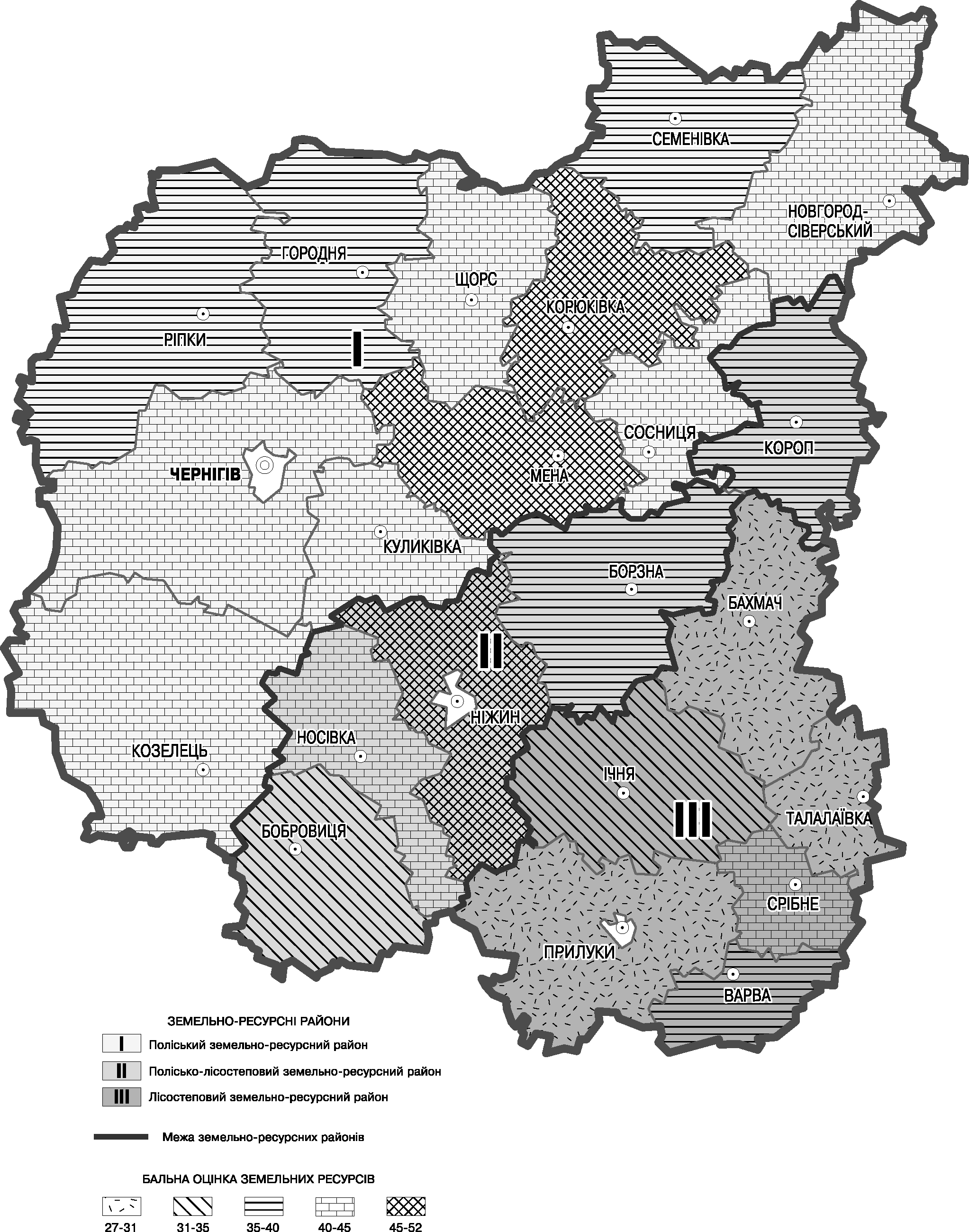 Рис. 2. Районування земельно-ресурсного потенціалу Чернігівської областіНовгород-Сіверський, Ріпкинський, Семенівський, Сосницький, Чернігівський, Щорський. Загальна площа району становить 1807,6 тис. га, що складає 56,7% території області. Характеризується середнім рівнем сільськогосподарської освоєності та розораності території ( 59,4% та 37,2% відповідно), найбільш низьким вмістом гумусу в ґрунтах, середньою еродованістю та високою екологічною стійкістю земельних угідь, дещо вищими, ніж пересічно по області обсягами внесення органічних та мінеральних добрив (на 0,5 та 1,4 процентні пункти відповідно). Полісько-Лісостеповий земельно-ресурсний район об’єднує п’ять адміністративних районів області: Бобровицький, Борзнянський, Коропський, Ніжинський, Носівський. Він є перехідним від зони Полісся до зони Лісостепу Чернігівської області, а тому поєднує в собі риси цих двох зон. Загальна площа району становить 700,7 тис. га, що складає 22,0% території області. Для цього району характерні вищі, ніж в Поліссі показники сільськогосподарської освоєності та розораності території(74,8% та 53,2% відповідно), зростання вмісту гумусу в ґрунтовому покриві (на 0,75 пункти), значно нижча, ніж пересічно по області, еродованість та середня екологічна стійкість земель, низькі обсяги внесення органічних та мінеральних добрив.Лісостеповий земельно-ресурсний район охоплює шість адміністративних районів: Бахмацький, Варвинський, Ічнянський, Прилуцький, Срібнянський, Талалаївський. Займає найменшу площу – 666,2 тис. га, що становить лише 20,9% території області. Відзначається найвищими показниками сільськогосподарської освоєності та розораності території, найвищим вмістом гумусу в ґрунтах (2,97%). Також в цьому районі, порівняно з іншими районами, спостерігається найвищий відсоток еродованих земель (13,1%) та найнижча екологічна стійкість угідь (0,39), а також найнижчі показники внесення органічних та мінеральних добрив.Аналіз показників, що характеризують землекористування у виділених районах, дає підстави стверджувати, що найвищий ступінь господарського використання земельно-ресурсного потенціалу території спостерігається в лісостепових та перехідних районах. Але для цих районів характерним є також найбільша зосередженість соціальних і екологічних проблем, що пов’язані з надмірним антропогенним навантаженням на земельні угіддя. Наявність проблем зумовлює необхідність проведення дієвих, науково обґрунтованих заходів з удосконалення використання  та територіальної організації земельно-ресурсного потенціалу Чернігівської області. Тому важливе значення на сучасному етапі розвитку земельних відносин в області має: розробка науково обґрунтованої диференціації земельних ресурсів за напрямами використання та встановлення раціонального співвідношення між окремими категоріями угідь, зокрема зниження частки сільськогосподарських угідь (до 40%) та збільшення площ лісів, природоохоронних та рекреаційних територій, як в поліських так і в лісостепових районах області; збільшення площ під угіддями, що сприятимуть екологічній стабілізації ландшафтів, зокрема вважаємо за доцільне збільшити частку лісів (до 25%), лук, земель природно-заповідного фонду (до 2%); активне здійснення заходів щодо екологічного планування територій, зокрема, консервації малопродуктивних, деградованих та техногеннозабруднених угідь; обмеження відведення продуктивних земельних ділянок для несільськогосподарського використання, особливо відведення земель у приміській зоні для так званої “котеджної” забудови; розробка в області стандартів якісного стану земельних угідь та екологічно обґрунтованих нормативів антропогенного навантаження на земельні ресурси; налагодження системи комплексного моніторингу та систематичне проведення обстежень за якісним станом та змінами рівнів використання земельно-ресурсного потенціалу у всіх районах області; впровадження в практику землекористування та управління прогнозних моделей та експертних оцінок щодо перспективних схем використання земельних ресурсів.Наступним етапом має стати розробка та здійснення комплексної регіональної програми з раціонального використання, відтворення та охорони земельно-ресурсного потенціалу області, зокрема, вирішення економічного блоку питань з проведення земельної реформи. Система економічного стимулювання повинна включати як певні пільги землекористувачам і землевласникам, які дотримуються вимог раціонального використання і охорони земель (пільгові кредити, позички, субсидії), так і введення цивільної відповідальності за погіршення стану земельних угідь, на яких вони господарюють. Сучасна організаційно-управлінська структура земельно-ресурсного потенціалу Чернігівської області представлена об’єктами і суб’єктами управління. В ній об’єктами управління є власне земельно-ресурсний потенціал, земельні відносини, охорона та раціональне використання земельних ресурсів області. Суб’єкти управління представлені обласним і районними рівнями. Обласний рівень включає: обласне управління земельних ресурсів облдержадміністрації, головне управління сільського господарства та продовольства, управління економіки облдержадміністрації, обласне управління меліорації та водного господарства. На районному рівні органи управління аналогічні обласному. Ці органи територіального управління прагнуть у сучасних умовах реформування земельних відносин до самостійного розв’язання питань комплексного розвитку і використання ЗРП області.Головною умовою удосконалення територіальної організації суспільно-географічного комплексу Чернігівської області в період трансформації суспільних відносин є перебудова його структури відповідно до ринкових умов господарювання на основі найбільш ефективного використання ЗРП цього регіону. Розширення можливостей раціонального використання ЗРП є однією із найважливіших передумов прискорення соціально-економічного розвитку Чернігівської області. Наявність негативних тенденцій у землекористуванні потребує впровадження комплексу заходів для підвищення економічної ефективності використання земельних ресурсів, які складають основу земельно-ресурсного потенціалу області.ВИСНОВКИНа основі проведеного дослідження можна зробити наступні висновки:1. З позицій системного підходу земельно-ресурсний потенціал – це складне природно-соціальне утворення, яке характеризується, як ознаками просторового та інтегрального природного ресурсу (протяжністю, рельєфом, надрами, водами, ґрунтовим покривом, рослинністю), так є і об`єктом господарської діяльності, базою для розміщення продуктивних сил суспільства і розселення людей, засобом виробництва та визначає екологічні умови сталості середовища життя людей. Його властивості: територіальна обмеженість, стійкість у часі і просторі, системність, структурність, ієрархічність. Територіальна організація земельно-ресурсного потенціалу регіону розглядається як існуюча система використання, територіального зосередження, відтворення та покращення наявних земельних ресурсів, що визначається єдиним управлінням та специфічними зв`язками з соціумом та довкіллям, на основі врахування особливостей природних, соціальних та економічних умов і чинників.2. Землекористування регіону - це система використання, відтворення та покращення територіальних і ґрунтових ресурсів регіону на основі врахування особливостей природних, соціальних та економічних умов з метою забезпечення потреб населення в необхідних засобах життєдіяльності та відтворення природного середовища. Виходячи з цього, така система повинна охоплювати правові, економічні, адміністративні, організаційні та технологічні норми і заходи, що регулюють земельні відносини та створюють передумови для раціонального використання і розширеного відтворення не лише земельно-ресурсного потенціалу регіону, але й усього комплексу існуючих умов.3. Формування властивостей, взаємозв`язків і функціонування земельно-ресурсного потенціалу регіону, як природно-соціального утворення, здійснюється під впливом основних факторів та чинників. Всю сукупність чинників, що впливають на процеси використання ЗРП області, з позицій суспільної географії можна поділити на 3 основні групи: природно-географічні, суспільно-географічні та екологічні. Групу природно-географічних чинників складають природні умови (клімат, рельєф, тощо) та різні види ресурсів (водні, лісові, фауністичні). В умовах проведення земельної реформи визначальний вплив на формування ЗРП області має група суспільно-географічних чинників. Основними складовими даної групи є суспільно-географічне положення території, соціально-демографічні чинники, розселення населення, рівень розвитку сільськогосподарського виробництва, реформування земельних відносин. Третю групу складають чинники, що визначають екологічну ситуацію в області (екологічна стійкість земель, рівень забруднення земель радіонуклідами та солями важких металів, еродованість угідь).4. Методика суспільно-географічного дослідження процесів формування земельних ресурсів області повинна виходити з принципів регіональної цілісності, територіальності, комплексності та пропорційності розвитку всіх складових земельно-ресурсного потенціалу. Покомпонентне (по горизонталі) суспільно-географічне дослідження передбачає виявлення ролі окремих категорій ЗРП у формуванні регіональних суспільно-географічних комплексів і виступає важливим етапом галузевого планування. Але за даного підходу залишаються невирішеними такі важливі питання, як напрями комплексного освоєння ЗРП, визначення шляхів їх раціонального використання, виявлення ролі земельного фактору у формуванні регіональних суспільно-географічних комплексів. Ці питання вирішуються при комплексному суспільно-географічному дослідженні ЗРП, коли розглядаються і оцінюються не окремі їх види, а певні територіальні поєднання.Методика суспільно-географічного дослідження ЗРП регіону передбачає такі етапи аналізу: перший етап – визначення суті і значення земельно-ресурсного потенціалу формуванні суспільно-географічного комплексу регіону; другий етап - оцінка природно-географічних, суспільно-географічних та екологічних чинників формування територіальної організації земельно-ресурсного потенціалу регіону; третій етап – суспільно-географічний аналіз та оцінка існуючого стану територіальної організації ЗРП регіону, дослідження його компонентної, територіальної та управлінської структури, виділених на основі системно-структурного аналізу; четвертий етап – виявлення проблем та обґрунтування заходів, спрямованих на вдосконалення структури, територіальної організації земельно-ресурсного потенціалу області та виявлення шляхів підвищення ефективності його використання.В процесі суспільно–географічного дослідження територіальної організації ЗРП області найбільш ефективними серед спеціальних методів дослідження, що дозволяють отримати чітке уявлення про склад і структуру досліджуваної території, є методи математичної статистики, математичного прогнозування, побудови статистичних та трендових поверхонь, географо–математичні моделі тощо. Вся сукупність методів пізнання має на меті комплексне дослідження всіх процесів і явищ, що є визначальними у формуванні і використанні земельних ресурсів області.5. Для порівняно глибокого пізнання ЗРП регіону, як суспільно-географічного об’єкта в роботі проаналізовано три головні складові функціональної структури: компонентну, територіальну та управлінську. Основу компонентної структури Чернігівської області складають сільськогосподарські угіддя (66% від загальної площі області), землі під лісами (22,3%), землі населених пунктів (3,2%), землі під промисловими об’єктами (0,1%) тощо.6. Наявність в області значної кількості прикордонних та суміжних територій впливає на особливості використання земельно-ресурсного потенціалу області завдяки наданню особливого статусу цим територіям. На формування і розвиток землекористування Чернігівщини впливає вигідне сусідське положення, особливо близькість до столиці України – міста Києва, що особливо проявляється на використанні земель сільськогосподарського призначення.7. Чернігівщина належить до регіонів з практично освоєним земельним фондом, відносно родючими ґрунтами, значним антропогенним навантаженням на одиницю території та низькою екологічною ефективністю використання земельно-ресурсного потенціалу. Переважна частина території області знаходиться в інтенсивному сільськогосподарському обробітку, що і визначає еколого-географічні умови використання та відтворення земельно-ресурсного потенціалу області. 8. Земельно-ресурсний потенціал Чернігівської області характеризується високим ступенем сільськогосподарської освоєності. Питома вага площ сільськогосподарських угідь відносно до загальної площі області в розрізі адміністративних районів досить диференційована – від 48,8% у Семенівському районі до 83,8% у Бахмацькому. Чернігівська область відноситься до областей, в яких показник розораності сільськогосподарських угідь є досить високим. Так в 2001 році по області цей показник був на рівні 63,7%. До районів, в яких показник розораності сільськогосподарських угідь є нижчим за середньообласний показник відносяться в основному північні та північно-західні райони області, що розташовані в зоні Полісся, а саме: Корюківський (40,4%), Ріпкинський (43,7%), Щорський (44,6%), та ін. райони.Основною характеристикою використання земельних ресурсів у сільському господарстві області є їх групування, із виділенням сільськогосподарських типів земель. В основі такого виділення покладено принципи поєднання природної родючості ґрунтів, ландшафтних особливостей території та основних напрямів їх господарського використання. За результатами досліджень на території Чернігівської області виділено 6 поліських та 2 лісостепові сільськогосподарські типи земель.9. Територіальна структура ЗРП області відображає специфіку його використання, утворюючи при цьому певні форми територіального зосередження земельних ресурсів. На території Чернігівської області виділено три земельно-ресурсні райони: Поліський, Полісько-Лісостеповий, Лісостеповий, які характеризуються різним рівнем освоєння земельних угідь, відмінними якісними характеристиками ґрунтів, різним рівнем господарського використання і структурою угідь.На основі симплекс-методу лінійного програмування визначено оптимальні розміри землекористувань приватних сільськогосподарських підприємств зон Полісся та Лісостепу при яких ці підприємства отримують максимум прибутку з одиниці земельної площі.10. Управлінська структура ЗРП області є складним та динамічним утворенням, що забезпечує функціонування і розвиток всіх його складових частин. Головними елементами державного управління земельно-ресурсним потенціалом Чернігівської області є наступні: Обласне управління земельних ресурсів; Головне управління сільського господарства і продовольства; Управління економіки облдержадміністрації; Обласне управління меліорації та водного господарства.11. Механізм регулювання раціонального використання ЗРП Чернігівської області має базуватися на таких основних принципах: визнання пріоритетності екологічних вимог над поточними економічними інтересами, оптимальне їх поєднання; посилення відповідальності землевласників і землекористувачів за погіршення якості ґрунтів та підвищення економічної зацікавленості у проведенні землевідтворювальних і землеохоронних робіт; здійснення заходів щодо екологічного планування територій, зокрема консервації малопродуктивних, деградованих та техногенно-забруднених угідь; збільшення площ під угіддями, що сприяють екологічній стабілізації агроландшафтів (пасовища, сіножаті, перелоги); розробка екологічно обґрунтованих нормативів антропогенного навантаження на земельно-ресурсний потенціал. Наступним етапом має стати розробка та здійснення комплексної регіональної програми з раціонального використання, відтворення та охорони земельно-ресурсного потенціалу області. Список опублікованих праць за темою дисертації1. Тьорло В.О., Пасько В.Ф. Суспільно-географічні засади дослідження територіальної організації землекористування // Економічна та соціальна географія: Міжвід. наук. зб. К. - 1999. – Вип. 48.- с. 72-81. Особистий внесок: визначено основні етапи та методи суспільно-географічного дослідження земельно-ресурсного потенціалу регіону (автору належить 50%).2. Пасько В.Ф. Регіональні особливості аграрного землекористування Чернігівської області // Матеріали ІІ Міжнародної науково-практичної конференції “Регіональні проблеми розвитку агропромислового комплексу України: сучасний стан і перспективи вирішення (Київ, 18-19 березня 2002 року). – К.: “Стафед-2”, 2002. – с. 94-95.3. Пасько В.Ф. Основні напрями раціонального використання земельних ресурсів Чернігівської області // Матеріали Міжнародної науково-практичної конференції “Суспільно-географічні проблеми розвитку продуктивних сил України”. – К.: Знання, 1999. – с. 70-72.4. Пасько В.Ф. Проблеми та основні заходи з удосконалення використання земельного фонду Чернігівської області // Економічна та соціальна географія: Міжвід. наук. зб. К. - 2000. – Вип. 49.- с.36-41.5. Пасько В.Ф. Картографічний метод дослідження використання земельних ресурсів Чернігівської області // Картографія та вища школа. – К.: Укрморкартографія, 2000.- Вип. 4. – с. 107-111.6. Тьорло В.О., Пасько В.Ф. Регіональне землекористування як об’єкт вивчення у вищій школі // Географічна наука і освіта в Україні. Збірник наукових праць. – К.: Фітосоціоцентр, 2000. - с. 99-100. Особистий внесок: проаналізовано місце і роль регіонального землекористування у системі географічних наук (автору належить 50%).7. Пасько В.Ф. Реформування земельних відносин як основа розвитку АПК Чернігівської області // Тези Міжнародної науково-практичної конференції “Регіональні проблеми розвитку АПК України: стан і перспективи вирішення”. – К.: Знання, 2000. – с.86-87.8. Пасько В.Ф. Еколого-географічні аспекти землекористування Чернігівської області. // Економічна та соціальна географія: Наук. зб. К., 2001. – Вип. 50 - с. 135-140. 9. Пасько В.Ф. Територіальна організація землекористування Чернігівської області в умовах багатоукладного господарювання. // Суспільно-географічні проблеми розвитку продуктивних сил України. Міжн. науково-практ. конференція.(м. Київ, 15-16 трав. 2001 р.).- К., 2001. - с.94-95. 10. Опорні схеми та довідкові матеріали до курсу “Економічна та соціальна географія України” (регіональна частина) / Упорядн. Л.Г. Баранова, С.П.Запотоцький, В.І.Остроух, В.Ф. Пасько, В.О.Тьорло. – К., 2001. – 44с. Особистий внесок: показано особливості використання земельних ресурсів в АПК суспільно-географічних районів України (автору належить 20%).АНОТАЦІЯПасько В.Ф. Територіальна організація земельно-ресурсного потенціалу Чернігівської області. – Рукопис.Дисертація на здобуття наукового ступеня кандидата географічних наук зі спеціальності 11.00.02. – економічна та соціальна географія. – Київський національний університет імені Тараса Шевченка, Київ, 2003.Дисертаційна робота присвячена розробці теоретико-методологічних засад територіальної організації земельно-ресурсного потенціалу обласного регіону й обгрунтуванню практичних рекомендацій з його удосконалення. У роботі досліджено теоретичні аспекти становлення, розвитку і використання земельно-ресурсного потенціалу регіону (сутність, склад, принципи формування, основні завдання раціонального використання). Систематизовано методичні підходи щодо оцінки територіальної організації земельно-ресурсного потенціалу та розроблено методичні основи його дослідження. Аналізується вплив суспільно-географічних, природно-географічних та екологічних чинників на формування земельно-ресурсного потенціалу Чернігівської області. Виявлено компонентну, територіальну та управлінську структури земельно-ресурсного потенціалу Чернігівської області в період переходу до ринкової економіки. Сформульовано напрями підвищення ефективності використання земельно-ресурсного потенціалу Чернігівської області. Визначено і обґрунтовано основні напрямки вдосконалення територіальної організації земельно-ресурсного потенціалу області. На основі застосування новітніх методів моделювання розроблено оптимізаційну модель раціонального використання земельно-ресурсного потенціалу для зон Полісся та Лісостепу України.Ключові слова: земельно-ресурсний потенціал, земельні ресурси, землекористування, сільськогосподарські угіддя, рекультивація земель, територіальна організація, земельно-ресурсний район, земельні відносини.АННОТАЦИЯПасько В.Ф. Территориальная организация земельно-ресурсного потенциала Черниговской области. – Рукопись.Диссертация на соискание научной степени кандидата географических наук по специальности 11.00.02. – экономическая и социальная география. – Киевский национальный университет имени Тараса Шевченко, Киев, 2003.Диссертация посвящена разработке теоретико-методологических положений территориальной организации и комплексно-пропорционального использования земельно-ресурсного потенциала области и обоснования практических рекомендаций по его рационализации.Земельно-ресурсный потенциал это сложное природно-социальное образование, которое характеризуется признаками пространственного и естественного интегрального ресурса (протяженностью, рельефом, недрами, почвенным покровом, растительностью), а также является объектом хозяйственной деятельности, базисом для размещения производительных сил общества и расселения людей и определяет экологические условия жизнедеятельности населения.Территориальная организация земельно-ресурсного потенциала (ЗРП) представляет собой сложную систему использования, сосредоточения, воспроизведения и улучшения земельных ресурсов, что определяется единым управлением и специфическими связями с социумом и окружающей средой, на основании учета особенностей природных, общественных и экономических условий и факторов.Методика общественно-географического исследования процессов формирования и использования ЗРП включает такие этапы анализа: определение сущности и обоснование теоретических аспектов становления и развития ЗРП, установление значения земельных ресурсов при формировании общественно-географического комплекса региона; оценка природных, общественно-географических и экологических факторов становления территориальной организации ЗРП области; общественно-географический анализ и оценка существующего состояния территориальной организации ЗРП региона, исследование его функциональной структуры; определение проблем и выделение путей усовершенствования территориальной организации ЗРП за счет более полного и рационального их использования. Выявлено систему условий и факторов (природных, общественно-географических и экологических), механизм их воздействия на процессы использования ЗРП Черниговской области. К группе природных факторов относятся природные условия и различные виды природных ресурсов. Основные общественно-географические факторы: общественно-географическое положение территории, рынок труда, уровень развития сельскохозяйственного производства, реформирование земельных отношений. Третью группу составляют факторы, которые определяют экологическую ситуацию в области.В работе проанализированы основные структурные элементы территориальной организации земельно-ресурсного потенциала Черниговской области. На территории области выявлены три земельно-ресурсных района (Полесский, Полесско-Лесостепной, Лесостепной), а также земельно-ресурсные подрайоны. Обоснованы основные направления усовершенствования территориальной организации и рационального использования земельно-ресурсного потенциала Черниговской области. Определены перспективные размеры землепользований фермерских хозяйств на основе эффективного использования существующих земельных ресурсов.Использованы методы: общенаучные (системный подход, структурный анализ и синтез, картографирования, районирования, нормативный, сравнительно-географической идентификации), специальные (методы математической статистики, математического моделирования, построения статистических и трендовых поверхностей).Ключевые слова: земельно-ресурсный потенциал, земельные ресурсы, землепользование, сельскохозяйственные угодья, рекультивация земель, территориальная организация, земельно-ресурсный район, земельные отношения.SUMMARYPasko V.F. Territorial organization of the land-resource potential of the Chernihiv Region. – Manuscript.Thesis for a Candidate degree in geography, specialty 11.00.02. – Economical and social geography. – Kiev Shevchenko National University, Kiev, 2003.This dissertation is devoted to working out of the theoretical and methodological principles of the territorial organization of the land-resource potential of the region and the substantiation of the practical recommendation on its improvement. The theoretical aspects of raise, development and use of the land-resource potential of the region (essence, structure, principles of formation, the basic tasks of activity) is investigated in this dissertation. The methodological approaches concerning the estimation of the territorial organization of the land-resource potential are systematized and the generalized bases of research in view of the market lever of managing are elaborated. Influence of social - geographical, nature-geographical and ecological conditions on formation of land-resource potential of the Chernigiv region is analyzed. It is determined componential, territorial and administrative structures of land-resource potential of the Chernigiv region during transition to market economy. Ways of increase of efficiency of use of land-resource potential of the Chernigiv region are formulated. It is determined and proved the basic directions of improvement of the territorial organization of land-resource potential of region. On the basis of use of the advanced methods of modeling it is developed optimal model of rational use of land-resource potential for zones of Polesye and Forest-steppe of Ukraine.Key words: land-resource potential, land resources, land-use, agricultural grounds, restoration the grounds, territorial organization, land-resource area, land attitudes.воспользуйтесь поиском на сайте по ссылке:  http://www.mydisser.com/search.html